After a rather soggy May Day, the week has felt very short.  There are a few exciting things on the horizon see further details below. Let’s hope the sun comes back soon ... 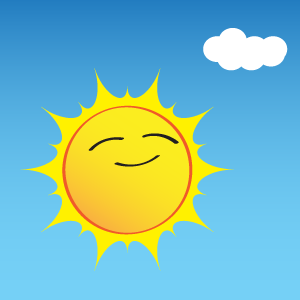 TRANSITIONS 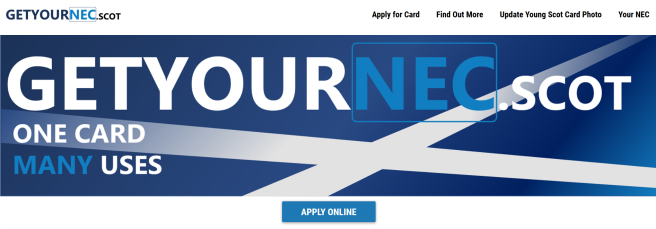 P7 should be receiving their Young Scot card, look out for it in the post. Please see below what your new card entitles you to:Used in all secondary schools in Dumfries & Galloway for cashless catering to pay for snacks/lunchesTop-up online (Requires registration to the free iPayImpact service - you will receive a letter as part of your Young Scot card with an Account Ref number to register - you can register from 31st May at www.ipayimpact.co.uk)Can be used as proof of age (PASS hologram)Discounts in many stores across ScotlandDiscounts on certain transport routesRewards schemesAll information can be found at www.young.scotMATHLETICS Apologies everyone for the inconvenience and thank you to those who alerted us to the problem with Mathletics.  We will let you know when it is up and running again. 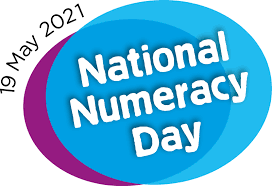 NATIONAL NUMERACY DAY   Wednesday 19 May  Each class will celebrate National Numeracy Day – hopefully Mathletics will be up and running again by then! COMMUNICATION If you would like to communicate with the class teacher or head teacher can you please contact the school office in the first instance.  The email addresses are gw08officehutton@ea.dumgal.sch.uk  or gw08officeapplegarth@ea.dumgal.sch.uk  and the contact telephone number is 01576 202228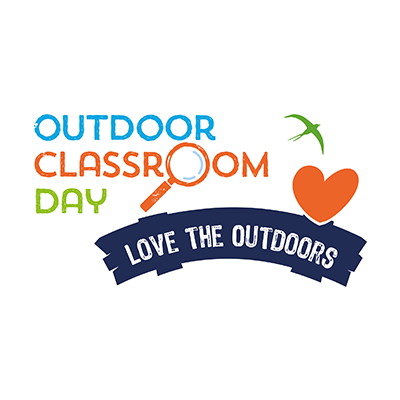 OUTDOOR CLASSROOM DAY Thursday 20 May As part of Outdoor Classroom Day pupils will have the opportunity to build a den in the outdoor classroom.  They can choose to work together with a partner, group – or individually.  Pupils will be given the opportunity to plan their den next week and work out which materials they plan to use. RAG BaG collection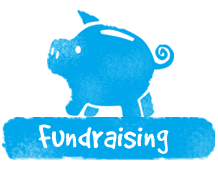 Applegarth’s Rag Bag will be emptied on 19 May 2021.  If you require any bags please let the office know.   All monies raised goes direct to the school.    Hutton’s recycling bin was emptied recently and raised £28.80.  Thank you Boreland community.OUTDOOR LEARNING SURVEYDear Primary School Parents and CarersDumfries & Galloway Council’s Education & Learning Directorate (DGC ELD) is continuing to highlight Outdoor Learning to teaching staff as a way of enhancing the learning and teaching that takes place in our schools and is beginning to map the Outdoor Learning already taking place across our region to find best practices to share with all our schools.  At this time, the focus is on gathering information about Outdoor Learning in primary schools, and DGC ELD has already gathered some information from teachers in primaries through a survey designed together with Dumfries & Galloway Outdoor and Woodland Learning Group (DGOWL, https://www.owlscotland.org/local-groups/dumfries_and_galloway_cluster_group/)You can help with this mapping by taking c.10 minutes to complete this survey, the results of which will be collated and shared with parents as well as DGC ELD.  This feedback will form a baseline for DGC ELD to work from when designing training opportunities for staff, as well as a picture of how parents see Outdoor Learning in the region to see where there is room for improvement.  It will also support the development of guidance materials to further develop parents understanding of Outdoor Learning.No personal data will be collected, only the name of your school, and the survey will close at 5pm on 18th June 2021.FREE SCHOOL MEALS AND SCHOOL CLOTHING GRANTS 2021-22FSM-SCG Recipients currently in receipt of Council Tax Reduction that meet the qualifying criteria.Parents or guardians that received Free School Meals and School Clothing Grants for this school year (2020-21) who have an active claim for means tested Council Tax Reduction (CTR) AND are known to meet the qualifying criteria, will automatically have their applications carried forward to the new school year.  These parents/guardians are asked to please not complete a new application form unless specifically advised to do so.Current year awards will be re-assessed and carried forward using the information held by the Benefits Section.  Our intention is to make contact with these applicants from the start of June, when we will advise that SCG payments will be/have been made using the payment details we hold on file.
FSM-SCG Applicants NOT in receipt of Council Tax Reduction If parents/guardians do not have an active claim for means tested Council Tax Reduction, application forms will be available for completion online from approximately the end of May/start of June. Further communications will follow to schools and be posted on the Council’s social media when applications are being invited. Applications received before this point will not be assessed immediately, may be refused and a further application sought once we are ready to process them. Qualifying conditions are not expected to change from the current year, and we expect to have confirmation of this by mid-May.If there are any questions, or specifics that you need clarified, please contact educationbenefits@dumgal.gov.uk As noted above, further communications will follow to ensure as many people are informed as timeously as possible, with the hope that we can limit as many unnecessary completed applications and queries as possible.